Ensenada, La Bufadora, Valle de Guadalupe, Playas y Rosarito, Loreto, Misión de San Javier e Isla CoronadoDuración: 8 díasSalidas compartidas – solo terrestre: lunes y jueves 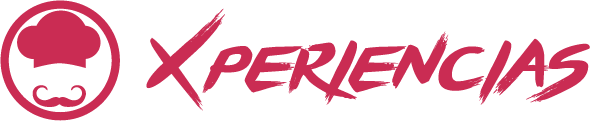 (hasta 12 de diciembre 2024) salidas privadas: todos los días Mínimo 2 personasDÍA 01.		TIJUANA – TOUR DE CIUDADLlegada y traslado al hotel. Posteriormente a las 13:00 hrs. podrá vivir la emoción de conocer una de las ciudades más excitantes, multiculturales y divertidas que te ofrece el norte de México. Tijuana, situada en una de las fronteras más visitadas del mundo, una ciudad cosmopolita y una excelente ubicación ideal para los negocios y el turismo; además ofrece una gran variedad de atractivos, incluyendo especialidades de la cocina Baja Med, los ritmos de la ciudad, su cultura vibrante y costumbres con gran influencia del vecino del norte Estados Unidos. Rosarito es una ciudad con arte emergente, aquí encontrarás bellísimas playas además podrás probar uno de los platillos que han dado fama mundial a esta ciudad: La langosta al estilo Puerto Nuevo (Comida Incluida sin bebidas). Degustación opcional de la Ensalada Cesar, incluida en Travel Shop Pack. Alojamiento.DÍA 02.		TIJUANA – ENSENADA Y LA BUFADORADesayuno (opcional), incluido en Travel Shop Pack.  A las 09:00 hrs salida para explorar Ensenada, un recorrido de 1 hr. 30 min (105 km) la primera capital del Estado y conoce el fascinante fenómeno natural conocido como La Bufadora, un géiser marino que sólo ocurre en tres partes del mundo. El tour por la ciudad de Ensenada permite descubrir este mágico punto del Pacífico Mexicano en un recorrido en barco por la bahía. Déjate llevar por la belleza natural de esta maravillosa ciudad y explora uno de los puertos más importantes de México. Degustación opcional en “La Guerrerense”, incluida en Travel Shop Pack.  Alojamiento.DÍA 03. 	ENSENADA – RUTA DEL VINO EN VALLE DE GUADALUPE – TIJUANADesayuno (opcional), incluido en Travel Shop Pack.  Salida a las 09:00 hrs. hacia Valle de Guadalupe a una desitancia de 40 min (43 km) para degustar y deleitarse de los exquisitos vinos. Aprende sobre el proceso de elaboración de un buen vino en un dinámico recorrido guiado por un experto. Realiza visitas a las vinícolas: L.A. Cetto, Barón Balch’é, Decantos o La Reyna y degusta  distintas variedades de vinos y conocerás hermosos paisajes en los viñedos de Baja California. Comida opcional en Finca Altozano, incluida en Travel Shop Pack.  Regreso a las 18:00 hrs. aproximadamente a la ciudad de Tijuana, que se encuentra a 1 hr. 30 min (109 km). Alojamiento.DÍA 04. 	TIJUANA – PLAYAS – ROSARITO PUERTO NUEVO – AEROPUERTO DE TIJUANADesayuno (opcional), incluido en Travel Shop Pack.  Posteriormente a las 12:00 hrs. tendrá un recorrido por 5 hrs. aproximadamente, que lo lleva a disfrutar de lo mejor de dos ciudades Baja Californianas Tijuana, la frontera más transitada del mundo, una ciudad joven con menos de 150 años de historia; Cosmopolita y una excelente ubicación ideal para los negocios y el turismo. Recorreremos la autopista escénica para llegar a Rosarito que está a 30 min (21 km) de Tijuana, es una ciudad con arte emergente, aquí encontrarás bellísimas playas además podrás probar uno de los platillos que han dado fama mundial a esta ciudad: La langosta al estilo Puerto Nuevo.  Traslado al Hotel. Alojamiento. DÍA 05. 	TIJUANA – LORETO (VUELO INCLUIDO) A la hora indicada traslado al Aeropuerto para tomar nuestro vuelo con AeroCalafia con destino a Loreto (Duración de Vuelo 2 hrs con 45 minutos). A su llegada el Aeropuerto de Loreto, recepción y traslado a su hotel. El traslado se efectúa en servicio privado en Camioneta Van previamente sanitizada. Registro en el hotel. Tarde libre por cuenta de los pasajeros. Alojamiento. DÍA 06. 	LORETO – MISIÓN DE SAN JAVIER – LORETO  08:30 hrs. Cita en el lobby del hotel. Este día, tendremos una excursión al pasado. Un viaje un viaje de tres horas con aire acondicionado en la comodidad de una moderna camioneta Mercedes de construcción sólida. Disfrutarás de las deslumbrantes vistas de la Sierra de la Giganta. Visite el edificio histórico, una iglesia en pie, la de una antigua misión jesuita. Pasee por las calles adoquinadas de la ciudad, los frondosos huertos frutales y el jardín de olivos más antiguo de Baja en su lado derecho e izquierdo. Después, volvemos a bajar por los caminos de montaña para ver las antiguas pinturas rupestres en “Las Pintas de la cueva”. Nuestro viaje al pasado no estaría completo sin probar los sabores únicos de deliciosas comidas mexicanas … tortillas hechas a mano y queso fresco de un rancho local. Después de recorrer el pueblo mexicano, nos detenemos para disfrutar de un sabroso almuerzo. Al regresar a Loreto, experimentamos nuestro mejor momento hasta que observamos más vistas panorámicas de los atardeceres. Resto de la tarde libre. Alojamiento.DÍA 07. 	LORETO – ISLA CORONADO – LORETO  09:00 hrs. Cita en el lobby del hotel. La isla de Coronado es el lugar ideal para practicar snorkeling junto a hermosas playas de arena blanca. Es el hogar de una gran colonia de leones marinos. Es la isla más visitada debido a su proximidad a Loreto. ¡Un paraíso para los buceadores! Las aguas turquesas que rodean la isla ofrecen una excelente visibilidad para aquellos que desean explorar el fondo marino. La isla en sí está cubierta de riscos rocosos, a excepción de la esquina sureste que se convierte en un santuario de tortugas marinas en ciertas épocas del año. Las hembras nadan a las playas para poner sus huevos. Si prefiere pasear por la isla en lugar de relajarse en la playa bajo una “palapa de playa”, encontrará muchas especies de animales y plantas indígenas. Nuestra aventura de tres horas no solo se detiene en la playa, lo llevamos a dar una vuelta alrededor de la isla para ver toda la vida salvaje, incluida la colonia de lobos marinos. ¡Hay mucho tiempo en la playa para bucear, pasear o simplemente pasar el rato! Equipo de snorkel, un delicioso almuerzo tipo sándwich de picnic se ofrece en la playa. Soda y cerveza y agua todo incluido. Tarde libre por cuenta de los pasajeros. Alojamiento.DÍA 08. 	LORETO  A la hora indicada traslado del hotel al aeropuerto de Loreto. El traslado se efectúa en servicio privado en Camioneta Van previamente sanitizada. FIN DE LOS SERVICIOS.Nota: El orden de las actividades varía de acuerdo con el lugar de hospedaje, disponibilidad, entre otros factores.INCLUYE: Traslado aeropuerto – hotel – aeropuerto en servicio compartido o privado según su elección, con capacidad controlada y vehículos previamente sanitizados  3 noches de hospedaje en Tijuana, 1 noche en Ensenada y 3 en Loreto. Transportación terrestre para los tours en servicio compartido o privado según su elección, con capacidad controlada y vehículos previamente sanitizados   Vuelo interno de Tijuana a Loreto en Clase Regular con AeroCalafia Visita panoramica por Tijuana Visita a Ensenada con visita a la Bufadora y paseo en barco por la bahía de Ensenada Visita a la Ruta del Vino básica en Valle Guadalupe Comida con langosta en Puerto Nuevo, sin bebidasTour a San Javier con almuerzo tradicional incluidoTour a Isla Coronado con lunch incluidoImpuestosNO INCLUYE:Extras en hotelesBoleto aéreo o de autobús. (Opción Terrestre)Servicios, excursiones o comidas no especificadas Propinas a camaristas, botones, guías, choferes, gastos personalesTe invitamos a disfrutar tu viaje a plenitud, adquiriendo una Póliza de Asistencia al viajero con una amplia cobertura. Contamos con diferentes planes con las empresas de renombre Universal Assistance y Assist CardIMPORTANTE:La llegada al aeropuerto de Tijuana debe ser antes de las 13:00 hrs.Sólo se permite una maleta de 23 kg por pasajero en el tourEn caso que no haya disponibilidad en el hotel en Ensenada, se ofrecerá el hospedaje desde Tijuana o Rosarito Se reserva el derecho de modificar el orden de los tours dentro de un paquete, además de cambiar el orden de las visitas dentro de un tour, por cuestiones de operación internas o por fuerza mayor.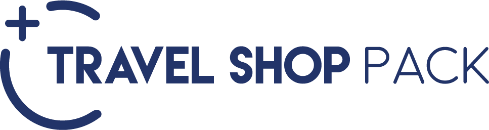 LISTA DE HOTELES PREVISTOS O SIMILARESLISTA DE HOTELES PREVISTOS O SIMILARESLISTA DE HOTELES PREVISTOS O SIMILARESCIUDADHOTELCATTIJUANAHACIENDA DEL RÍO TIJUANAPTIJUANACITY EXPRESS PLUS TIJUANA STIJUANALUCERNA TIJUANAPSENSENADACORTEZPENSENADACITY EXPRESS PLUS ENSENADASENSENADATORRE LUCERNA ENSENADAPSLORETOLORETO BAY GOLF RESORT / HOTEL SANTA FE LORETO PLORETOLA MISIÓN LORETO HOTELSLORETOTRAVEL SHOP PACK 1TRAVEL SHOP PACK 1TRAVEL SHOP PACK 1TRAVEL SHOP PACK 1PRECIO POR PERSONA EN MXN DESDE:PRECIO POR PERSONA EN MXN DESDE:PRECIO POR PERSONA EN MXN DESDE:PRIMERA*3 desayunos en el hotel confirmado*3 desayunos en el hotel confirmado*3 desayunos en el hotel confirmado$4,990*Comida en Valle de Guadalupe$4,990*Degustación de Comida urbana en Ensenada$4,990*Degustación de Ensalada Cesar con una copa de vino o cerveza artesanal$4,990$4,990TRAVEL SHOP PACK 2TRAVEL SHOP PACK 2TRAVEL SHOP PACK 2PRECIO POR PERSONA DESDE:PRECIO POR PERSONA DESDE:PRECIO POR PERSONA DESDE:Adicional al tour de 4 días incluye: 1 noche de alojamiento en Tijuana, visita panorámica del Pueblo Mágico de Tecate con traslados ida y vuelta desde el hotel, Visita a la Rumorosa, Degustación en panadería en Tecate, Visita a los museos de Vallecitos o Kumiai y Visita al Jardín Central de TecatePRIMERAAdicional al tour de 4 días incluye: 1 noche de alojamiento en Tijuana, visita panorámica del Pueblo Mágico de Tecate con traslados ida y vuelta desde el hotel, Visita a la Rumorosa, Degustación en panadería en Tecate, Visita a los museos de Vallecitos o Kumiai y Visita al Jardín Central de Tecate6390Adicional al tour de 4 días incluye: 1 noche de alojamiento en Tijuana, visita panorámica del Pueblo Mágico de Tecate con traslados ida y vuelta desde el hotel, Visita a la Rumorosa, Degustación en panadería en Tecate, Visita a los museos de Vallecitos o Kumiai y Visita al Jardín Central de TecateSUPERIORAdicional al tour de 4 días incluye: 1 noche de alojamiento en Tijuana, visita panorámica del Pueblo Mágico de Tecate con traslados ida y vuelta desde el hotel, Visita a la Rumorosa, Degustación en panadería en Tecate, Visita a los museos de Vallecitos o Kumiai y Visita al Jardín Central de Tecate6730Adicional al tour de 4 días incluye: 1 noche de alojamiento en Tijuana, visita panorámica del Pueblo Mágico de Tecate con traslados ida y vuelta desde el hotel, Visita a la Rumorosa, Degustación en panadería en Tecate, Visita a los museos de Vallecitos o Kumiai y Visita al Jardín Central de TecatePRIMERA SUPERIORAdicional al tour de 4 días incluye: 1 noche de alojamiento en Tijuana, visita panorámica del Pueblo Mágico de Tecate con traslados ida y vuelta desde el hotel, Visita a la Rumorosa, Degustación en panadería en Tecate, Visita a los museos de Vallecitos o Kumiai y Visita al Jardín Central de Tecate7740PRECIO POR PERSONA EN MXN (MINIMO 2 PERSONAS) PRECIO POR PERSONA EN MXN (MINIMO 2 PERSONAS) PRECIO POR PERSONA EN MXN (MINIMO 2 PERSONAS) SERVICIOS TERRESTRES EXCLUSIVAMENTESERVICIOS TERRESTRES EXCLUSIVAMENTESERVICIOS TERRESTRES EXCLUSIVAMENTEDBLMNRPRIMERA3729025690SUPERIOR4359032680APLICA SUPLEMENTO EN TEMPORADA ALTA, SEMANA SANTA, PASCUA, VERANO, ÉPOCA DE VENDIMIA, NAVIDAD, FIN DE AÑO, PUENTES Y DÍAS FESTIVOS. TARIFAS SUJETAS A CAMBIOS Y A DISPONIBILIDAD LIMITADA SIN PREVIO AVISO. PROGRAMA EN SERVICIO COMPARTIDO
VIGENCIA DE VIAJE: 15 DICIEMBRE 2024APLICA SUPLEMENTO EN TEMPORADA ALTA, SEMANA SANTA, PASCUA, VERANO, ÉPOCA DE VENDIMIA, NAVIDAD, FIN DE AÑO, PUENTES Y DÍAS FESTIVOS. TARIFAS SUJETAS A CAMBIOS Y A DISPONIBILIDAD LIMITADA SIN PREVIO AVISO. PROGRAMA EN SERVICIO COMPARTIDO
VIGENCIA DE VIAJE: 15 DICIEMBRE 2024APLICA SUPLEMENTO EN TEMPORADA ALTA, SEMANA SANTA, PASCUA, VERANO, ÉPOCA DE VENDIMIA, NAVIDAD, FIN DE AÑO, PUENTES Y DÍAS FESTIVOS. TARIFAS SUJETAS A CAMBIOS Y A DISPONIBILIDAD LIMITADA SIN PREVIO AVISO. PROGRAMA EN SERVICIO COMPARTIDO
VIGENCIA DE VIAJE: 15 DICIEMBRE 2024APLICA SUPLEMENTO EN TEMPORADA ALTA, SEMANA SANTA, PASCUA, VERANO, ÉPOCA DE VENDIMIA, NAVIDAD, FIN DE AÑO, PUENTES Y DÍAS FESTIVOS. TARIFAS SUJETAS A CAMBIOS Y A DISPONIBILIDAD LIMITADA SIN PREVIO AVISO. PROGRAMA EN SERVICIO COMPARTIDO
VIGENCIA DE VIAJE: 15 DICIEMBRE 2024APLICA SUPLEMENTO EN TEMPORADA ALTA, SEMANA SANTA, PASCUA, VERANO, ÉPOCA DE VENDIMIA, NAVIDAD, FIN DE AÑO, PUENTES Y DÍAS FESTIVOS. TARIFAS SUJETAS A CAMBIOS Y A DISPONIBILIDAD LIMITADA SIN PREVIO AVISO. PROGRAMA EN SERVICIO COMPARTIDO
VIGENCIA DE VIAJE: 15 DICIEMBRE 2024APLICA SUPLEMENTO EN TEMPORADA ALTA, SEMANA SANTA, PASCUA, VERANO, ÉPOCA DE VENDIMIA, NAVIDAD, FIN DE AÑO, PUENTES Y DÍAS FESTIVOS. TARIFAS SUJETAS A CAMBIOS Y A DISPONIBILIDAD LIMITADA SIN PREVIO AVISO. PROGRAMA EN SERVICIO COMPARTIDO
VIGENCIA DE VIAJE: 15 DICIEMBRE 2024APLICA SUPLEMENTO EN TEMPORADA ALTA, SEMANA SANTA, PASCUA, VERANO, ÉPOCA DE VENDIMIA, NAVIDAD, FIN DE AÑO, PUENTES Y DÍAS FESTIVOS. TARIFAS SUJETAS A CAMBIOS Y A DISPONIBILIDAD LIMITADA SIN PREVIO AVISO. PROGRAMA EN SERVICIO COMPARTIDO
VIGENCIA DE VIAJE: 15 DICIEMBRE 2024APLICA SUPLEMENTO EN TEMPORADA ALTA, SEMANA SANTA, PASCUA, VERANO, ÉPOCA DE VENDIMIA, NAVIDAD, FIN DE AÑO, PUENTES Y DÍAS FESTIVOS. TARIFAS SUJETAS A CAMBIOS Y A DISPONIBILIDAD LIMITADA SIN PREVIO AVISO. PROGRAMA EN SERVICIO COMPARTIDO
VIGENCIA DE VIAJE: 15 DICIEMBRE 2024APLICA SUPLEMENTO EN TEMPORADA ALTA, SEMANA SANTA, PASCUA, VERANO, ÉPOCA DE VENDIMIA, NAVIDAD, FIN DE AÑO, PUENTES Y DÍAS FESTIVOS. TARIFAS SUJETAS A CAMBIOS Y A DISPONIBILIDAD LIMITADA SIN PREVIO AVISO. PROGRAMA EN SERVICIO COMPARTIDO
VIGENCIA DE VIAJE: 15 DICIEMBRE 2024APLICA SUPLEMENTO EN TEMPORADA ALTA, SEMANA SANTA, PASCUA, VERANO, ÉPOCA DE VENDIMIA, NAVIDAD, FIN DE AÑO, PUENTES Y DÍAS FESTIVOS. TARIFAS SUJETAS A CAMBIOS Y A DISPONIBILIDAD LIMITADA SIN PREVIO AVISO. PROGRAMA EN SERVICIO COMPARTIDO
VIGENCIA DE VIAJE: 15 DICIEMBRE 2024APLICA SUPLEMENTO EN TEMPORADA ALTA, SEMANA SANTA, PASCUA, VERANO, ÉPOCA DE VENDIMIA, NAVIDAD, FIN DE AÑO, PUENTES Y DÍAS FESTIVOS. TARIFAS SUJETAS A CAMBIOS Y A DISPONIBILIDAD LIMITADA SIN PREVIO AVISO. PROGRAMA EN SERVICIO COMPARTIDO
VIGENCIA DE VIAJE: 15 DICIEMBRE 2024APLICA SUPLEMENTO EN TEMPORADA ALTA, SEMANA SANTA, PASCUA, VERANO, ÉPOCA DE VENDIMIA, NAVIDAD, FIN DE AÑO, PUENTES Y DÍAS FESTIVOS. TARIFAS SUJETAS A CAMBIOS Y A DISPONIBILIDAD LIMITADA SIN PREVIO AVISO. PROGRAMA EN SERVICIO COMPARTIDO
VIGENCIA DE VIAJE: 15 DICIEMBRE 2024APLICA SUPLEMENTO EN TEMPORADA ALTA, SEMANA SANTA, PASCUA, VERANO, ÉPOCA DE VENDIMIA, NAVIDAD, FIN DE AÑO, PUENTES Y DÍAS FESTIVOS. TARIFAS SUJETAS A CAMBIOS Y A DISPONIBILIDAD LIMITADA SIN PREVIO AVISO. PROGRAMA EN SERVICIO COMPARTIDO
VIGENCIA DE VIAJE: 15 DICIEMBRE 2024APLICA SUPLEMENTO EN TEMPORADA ALTA, SEMANA SANTA, PASCUA, VERANO, ÉPOCA DE VENDIMIA, NAVIDAD, FIN DE AÑO, PUENTES Y DÍAS FESTIVOS. TARIFAS SUJETAS A CAMBIOS Y A DISPONIBILIDAD LIMITADA SIN PREVIO AVISO. PROGRAMA EN SERVICIO COMPARTIDO
VIGENCIA DE VIAJE: 15 DICIEMBRE 2024APLICA SUPLEMENTO EN TEMPORADA ALTA, SEMANA SANTA, PASCUA, VERANO, ÉPOCA DE VENDIMIA, NAVIDAD, FIN DE AÑO, PUENTES Y DÍAS FESTIVOS. TARIFAS SUJETAS A CAMBIOS Y A DISPONIBILIDAD LIMITADA SIN PREVIO AVISO. PROGRAMA EN SERVICIO COMPARTIDO
VIGENCIA DE VIAJE: 15 DICIEMBRE 2024APLICA SUPLEMENTO EN TEMPORADA ALTA, SEMANA SANTA, PASCUA, VERANO, ÉPOCA DE VENDIMIA, NAVIDAD, FIN DE AÑO, PUENTES Y DÍAS FESTIVOS. TARIFAS SUJETAS A CAMBIOS Y A DISPONIBILIDAD LIMITADA SIN PREVIO AVISO. PROGRAMA EN SERVICIO COMPARTIDO
VIGENCIA DE VIAJE: 15 DICIEMBRE 2024APLICA SUPLEMENTO EN TEMPORADA ALTA, SEMANA SANTA, PASCUA, VERANO, ÉPOCA DE VENDIMIA, NAVIDAD, FIN DE AÑO, PUENTES Y DÍAS FESTIVOS. TARIFAS SUJETAS A CAMBIOS Y A DISPONIBILIDAD LIMITADA SIN PREVIO AVISO. PROGRAMA EN SERVICIO COMPARTIDO
VIGENCIA DE VIAJE: 15 DICIEMBRE 2024APLICA SUPLEMENTO EN TEMPORADA ALTA, SEMANA SANTA, PASCUA, VERANO, ÉPOCA DE VENDIMIA, NAVIDAD, FIN DE AÑO, PUENTES Y DÍAS FESTIVOS. TARIFAS SUJETAS A CAMBIOS Y A DISPONIBILIDAD LIMITADA SIN PREVIO AVISO. PROGRAMA EN SERVICIO COMPARTIDO
VIGENCIA DE VIAJE: 15 DICIEMBRE 2024APLICA SUPLEMENTO EN TEMPORADA ALTA, SEMANA SANTA, PASCUA, VERANO, ÉPOCA DE VENDIMIA, NAVIDAD, FIN DE AÑO, PUENTES Y DÍAS FESTIVOS. TARIFAS SUJETAS A CAMBIOS Y A DISPONIBILIDAD LIMITADA SIN PREVIO AVISO. PROGRAMA EN SERVICIO COMPARTIDO
VIGENCIA DE VIAJE: 15 DICIEMBRE 2024APLICA SUPLEMENTO EN TEMPORADA ALTA, SEMANA SANTA, PASCUA, VERANO, ÉPOCA DE VENDIMIA, NAVIDAD, FIN DE AÑO, PUENTES Y DÍAS FESTIVOS. TARIFAS SUJETAS A CAMBIOS Y A DISPONIBILIDAD LIMITADA SIN PREVIO AVISO. PROGRAMA EN SERVICIO COMPARTIDO
VIGENCIA DE VIAJE: 15 DICIEMBRE 2024APLICA SUPLEMENTO EN TEMPORADA ALTA, SEMANA SANTA, PASCUA, VERANO, ÉPOCA DE VENDIMIA, NAVIDAD, FIN DE AÑO, PUENTES Y DÍAS FESTIVOS. TARIFAS SUJETAS A CAMBIOS Y A DISPONIBILIDAD LIMITADA SIN PREVIO AVISO. PROGRAMA EN SERVICIO COMPARTIDO
VIGENCIA DE VIAJE: 15 DICIEMBRE 2024